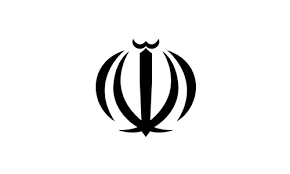 جمهوری اسلامی ایرانوزارت بهداشت، درمان و آموزش پزشکی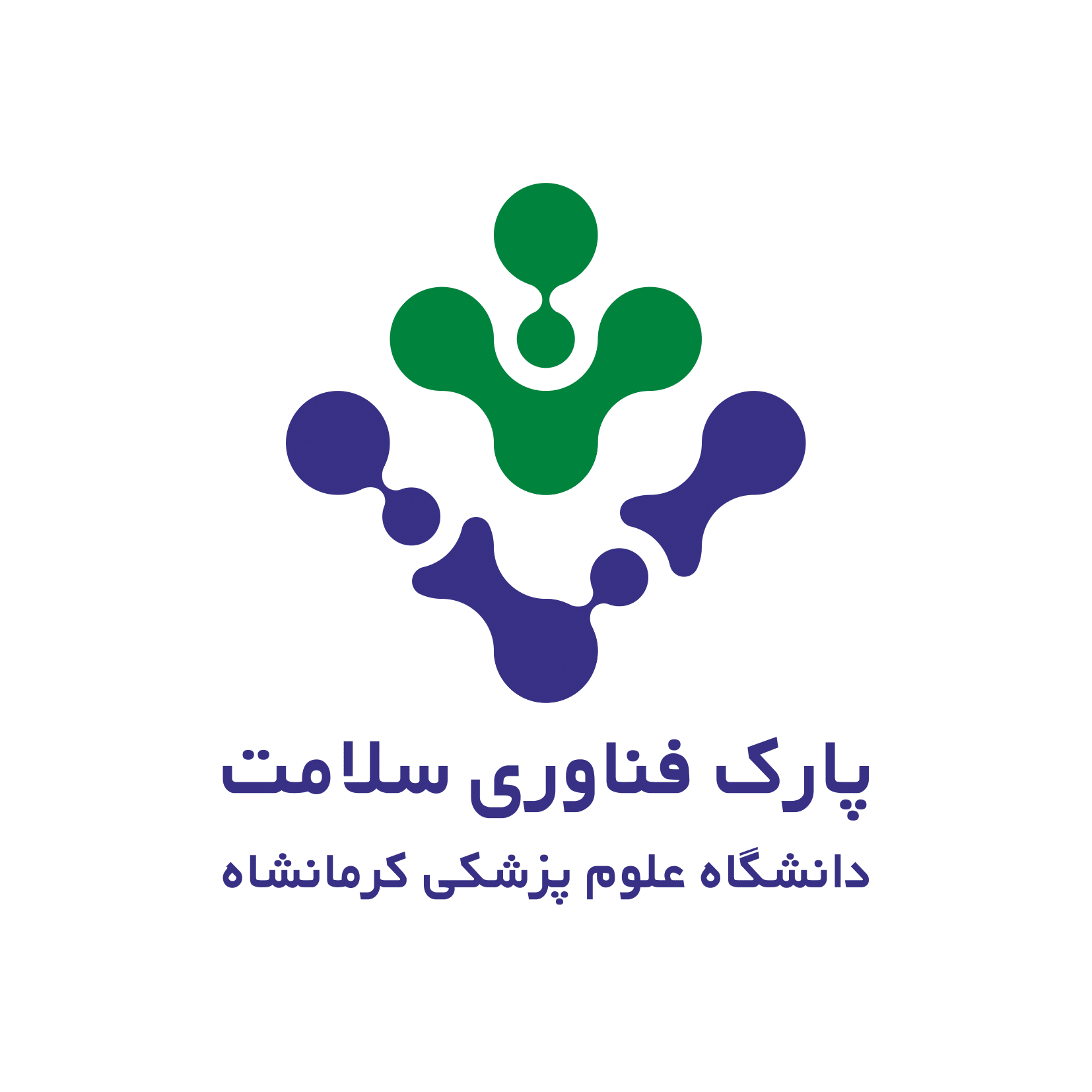 آیین نامه های اجرایی پارک علم و فناوری سلامت دانشگاه علوم پزشکی کرمانشاه (ویرایش سوم)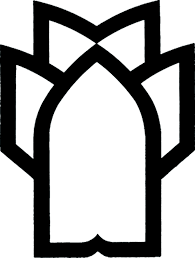 دانشگاه علوم پزشکی کرمانشاهپاییز 1400مقدمهپاركهاي فناوري به عنوان يكي از نهادهاي اجتماعي مؤثر در امر توسعه فناوري و به تبع آن، توسعه اقتصاد دانش مدار و اشتغالزايي تخصصي مورد توجه بسياري از كشورهاي جهان واقع شده است. پاركهاي فناوري، محيطهايي مناسب براي استقرار و حضور حرفهاي واحدهاي فناوري بخصوص شركتهاي كوچك و متوسط، واحدهاي تحقيق و توسعه صنایع و مؤسسات پژوهشي است كه در تعامل سازنده با يكديگر و با دانشگاهها به فعاليتهاي فناورانه اشتغال دارند. هدف این همنشینی، ايجاد خوشههاي فناوري و تسهيل فرآيند جذب، ارتقا و انتشار آن است، به نحوي كه تمامي و يا بخشهاي عمدهاي از فعاليتهاي منتهي به محصولات فناوري در اين پاركها به صورت حرفهاي قابل انجام باشد. اهم اين فعاليتها شامل بازارسنجي، ايدهپردازي، پژوهش علمي، طراحي مهندسي، نمونهسازی، طراحي صنعتی، استاندارد سازی، تدوين دانش فني، ثبت مالكيت فكري، فروش و عمليات مستشاري بعدي براي تحقق محصولات فناوري در عرصه توليد صنعتی و همچنين عرضه ساير خدمات تخصصي ميباشد. همكاريهاي متقابل داخلی و بين المللي براي استفاده از تجارب موفق دانشگاه های داخلی و تجارت جهانی و همچنین حضور دو جانبه موثر در بازارهای فناوری جهان از اهداف راهبری پارک علم و فناوری است.ماده 1) تعاريف 1-1-پارك علم و فناوري سلامت: سازماني است كه بوسيله متخصصين حرفهاي حوزه سلامت و اقتصاد مديريت ميشود و هدف اصلی آن افزايش ثروت در جامعه از طريق ارتقاء فرهنگ نوآوري و رقابت سازنده ميان شركتهاي حاضر در پارك و مؤسسههای متكي بر علم و دانش با تمركز بر فناوريهاي حوزه سلامت است. در این آیین نامه پارک فناوری سلامت به اختصار پارک نامیده میشود.1-2- هيئت امناء: هيئت امناي پارك همان هيئت امنای دانشگاه علوم پزشکی کرمانشاه (ماده 5 اساسنامه پارک علم و فناوری سلامت ) خواهد بود.1-3- شورای عالی پارک: شورایی متشکل از معاون تحقیقات و فناوری دانشگاه، رئیس پارک، معاون توسعه مدیریت و برنامه ریزی دانشگاه، مدیر توسعه فناوری و ارتباط با صنعت دانشگاه، یک الی 3 نفر از روسای مراکز رشد دانشگاه، نماینده تام الاختیار معاونت تحقیقات و فناوری وزارت بهداشت، درمان و آموزش پزشکی و یک الی دو نفر عضو حقیقی از فعالان حوزه فناوری است که برای تصویب خط مشی و سیاستها، تصویب بودجه سالانه پارک، نظارت بر حسن اجرای برنامههای و بررسی گزارش عملکرد سالانه پارک، تصویب طرح های توسعه و گسترش پارک، تصویب آیین نامه و دستورالعملهای داخلی، تصويب امتيازات و كمكهاي مالي يا اعتباري به شركتها و موسسات عضو پارك، همچنین تصمیمگیری در خصوص ايجاد موسسات علمي و فناوري، مراكز رشد، شركتها و ديگر مراكز خدماتي، تصویب پذیرش شرکتها و موسسات متقاضی استقرار در پارک، مطابق اساسنامه تشکیل میشود.1-4- شورای اجرایی پارک: شورایی متشکل از رئیس و معاونین پارک، سه نفر از روسای مراکز رشد دانشگاه، یک الی دو نفر از مدیران اجرایی کشور، یک الی دو نفر از صاحبنظران در حوزه اقتصاد، صنعت، مالی و یک نفر حقوقدان است که به منظور تدوین آیین نامههای مالی و فرآیندهای اجرایی استقرار شرکتهای پارک، تدوین ساز و کار نظارتی و ارزیابی شرکت دورهای شرکتها، انجام وظایف ابلاغی توسط شورای عالی پارک، بررسی و ارزیابی شرکتهای متقاضی استقرار، بررسی و تصویب عقد قرارداد با شرکتهای خدماتی و پشتیبانی مطابق آیین های پارک، و همچنین بررسی قراردادهای واگذاری فضاهای پارک به واحدهای فناور مطابق شیوهنامه اجرایی و مالی پارک، مطابق اساسنامه تشکیل میشود.1-5- شركت: شركتها و موسسات مستقر در پارك كه داراي هويت حقوقي مستقل از پارک هستند و براساس قانون تجارت فعاليت مينمايند. اين واحدها از جمله شامل شركتهاي خصوصي، واحدهاي تحقيق و توسعه صنایع، و یا مراکز تحقيقاتي وابسته به دانشگاهها يا دستگاههاي اجرايي هستند. اين تعريف، با رعایت مقررات مربوط شامل شركتهاي خارجي نيز ميگردد.1-5-1 شركتهاي كوچک و متوسط: شركتهايي كه از نظر گردش مالي جزء 20 درصد اول شركتهاي بزرگ کشور نبوده و اكثريت سهام آنها متعلق به شركتهاي بزرگ مذكور نباشد.1-5-2 شركت هاي دانش بنیان: اين واحدها براساس قانون حمايت از شركتها و موسسات دانش بنيان و تجاريسازي نوآوريها و اختراعات مصوب 5/8/1389 مجلس شوراي اسلامي و كليه ملحقات و اصلاحات بعدي و يا سایر اسناد قانوني در زمينه تحقيقات كاربردي و توسعهاي، طراحي مهندسي، مهندسي معكوس، انتقال فناوری، ارائه خدمات تخصصي و فعاليت در جهت تجاري كردن نتايج تحقيقات فعاليت مينمايند.ماده 2)  معیارهای پذیرشدارا بودن شرکت/ موسسه حقوقی ثبت شدهارائه مستندات لازم از جمله گواهی عدم سوء پیشینه، اظهارنامه مالیاتی سال قبل و گواهی عدم بدهی مالیاتی، کد اقتصادی و کد کارگاه، اساسنامه و آگهی تغییراتبرخورداری از اعتبار مالی و حقوقی مناسب شامل گردش مالی، میزان فروش، تراز سود و زیان، وضعیت شفاف مالیاتی و بیمه ای و غیرهدارا بودن تیم مناسب و شرایط مطلوب نیروی انسانی دانشی (کمی و کیفی)دارا بودن فعالیت فناورانه در حوزه سلامتحضور موثر در بازار و صنعت دارا بودن برنامه کاری (Business Plan) دو ساله و چشم انداز مناسب مطابق با موضوع فعالیت شرکت فناورسطح فناوری شرکت، نوآوری در محصول، و امکان هم افزایی با سایر واحدهای مستقرتبصره 1) شرکتهای دانش بنیانی که مدت عضویت 5 ساله آنها با سابقه حضور موفق در مرکز رشد به اتمام رسیده جهت برخورداری از حمایت  بیشتر در فرایند تجاری سازی و فروش محصول میتوانند با نظر شورای اجرایی و تصویب شورای عالی پارک با رعایت شرایط زیر به عضویت پارک علم و فناوری سلامت درآیند.از زمانی که قرارداد شرکت تمدید میگردد و یا شرکت عضو پارک میشود طبق زمانبندی ملزم به تجاری سازی و فروش محصول و ارائه اظهارنامه مالیاتی با گردش مالی می باشد.شرکت برنامه مدون و شفاف یکساله به پارک ارایه دهد.شرکت ملزم به گذراندن دوره های آموزشی به مدت 72 ساعت و شرکت در کارگاه ها و رویدادهای معرفی شده از سوی پارک می باشد.ماده 3) مراحل پذیرشتکمیل فرم پذیرش ارائه و تکمیل مدارک و مستندات لازمارائه گزارش شرکت تا زمان استقرار و برگزاری مصاحبه اولیهانجام فرآیند کارشناسی جهت بررسی تقاضای پذیرش شرکتصدور مجوز پذیرشانعقاد قراردادماده 4) تداوم عضویتارزیابی سالانه واحدهای فناور متناسب با معیارهای ارزیابی پارک انجام میشود و تداوم عضویت آنها منوط به دارا بودن حداقلهای لازم مطابق با معیارهای ارزیابی پارک توسط شورای اجرایی پارک تعیین میگردد.ماده 5) فرآیندهای استقرار شرکت های فناور پس از سپری کردن مرحله پذیرش، مراجعه جهت تعیین فضای استقرار در پارک و تحویل فضا فیزیکیانعقاد قرارداد استقرار و صدور مجوز فعالیت مستند به قانون روابط موجر و مستاجر مجلس شورای اسلامی مصوب سال 1376و همچنین قوانین داخلی پارکارائه گزارش عملکرد دورهایحضور در دوره های آموزشی الزامی واحد فناورارائه اظهارنامه مالیاتی و استفاده از خدمات معافیت مالیاتیماده 6) تعیین فضای استقراربا هماهنگی معاونت توسعه فناوری، فضایی مناسب توسط کارشناس جذب و پذیرش تعیین میگردد و طی صورتجلسهای به شرکت فناور تحویل میگردد. قرارداد استقرار بین ریاست پارک و شرکت فناور در سه نسخه تنظیم میگردد.ماده 7) انعقاد قرارداد استقرار و صدور مجوز فعالیتمراحل انعقاد قرارداد استقرار و صدور مجوز فعالیت به شرح زیر میباشد: ارسال صورتجلسه تحویل فضای استقرار به امور قراردادها توسط کارشناس پذیرشاعلام مبلغ قرارداد به شرکت و بررسی نحوه پرداخت مبلغ قراردادامضاء قرارداد در سه نسخه توسط شرکت و سایر صاحبان امضاء جهت ارائه به واحد فناور، بایگانی در پرونده شرکت و بایگانی امور مالیصدور مجوز فعالیت توسط کارشناس امور قراردادها و امضاء رئیس پارک (لازم به ذکر است مدت زمان مجوز فعالیت صادر شده یک ساله میباشد و هر سال پس از انعقاد قرارداد استقرار این مجوز صادر میگردد)زمینه فعالیتی که در مجوز مذکور ذکر میگردد با توجه به زمینه فعالیتهای تأیید شده در زمان پذیرش میباشدارسال یک نسخه از قرارداد امضاء شده به همراه مجوز فعالیت به شرکت توسط امور قراردادهاشرکت فناور مکان تحویل گرفته شده را با همان کیفیت اولیه بایستی در زمان تخلیه تحویل دهد.درخواست افزایش یا جابجایی فضای استقرار توسط رئیس پارک و معاونت توسعه مورد ارزیابی قرار میگیرد.پرداخت اجاره مکان استقرار به صورت نقد و یا طی چند فقره چک صورت میپذیرد.ماده 8) گذراندن دورههای آموزشیدورههای آموزشی یکی از الزاماتی است که واحدهای فناور باید به آن اهتمام داشته باشند. لذا پارک بر اساس نیاز و همچنین جهت ارتقای سطح توانمندی شرکتها دورههای آموزشی را پیشبینی نموده است که سالیانه در پارک برگزار میگردد. واحدهای فناوری که دورههای مذکور را در دوره حضور در مرکز رشد طی نمودهاند، الزامی به حضور در دورههای مذکور ندارند. چنانچه واحد فناور تعدادی از دورهها را نگذرانده باشد بنا به نتایج ارزیابی و تشخیص معاون فناوری، ملزم به گذراندن دورههای اعلام شده میباشد.تبصره 2) واحدهای فناور مستقر در دوره پارک بایستی 50 درصد از هزینه دورههای الزامی را پرداخت نمایند. ماده 9) تعهدات شرکتهای عضو پارکشرکتهای عضو پارک از لحاظ حقوقی مستقل از پارک بوده و مدیریت سازمانی و مالی آن مطابق با اساسنامه شرکت و به عهده مدیران آن واحد است.پارک در قبال خسارتها و زیانهای مالی ناشی از ضعفهای مدیریتی، علمی و مدیریتی شرکتهای عضو پارک تعهدی نخواهد داشت و نحوه تعامل مالی با واحد، مطابق با قرارداد منعقده فیمابین است.شرکت ها موظف به پذيرش ضوابط و مقررات سازماني/ مالي پارك هستند.شرکتهای عضو پارک موظف به باز پرداخت اعتبارات مالی دریافت شده در موعد مقرر هستند.شرکتهای عضو پارک موظف به ارائه گزارش دورهای عملکرد هستند. شرکتهای عضو پارک موظف به برقراری تعامل شایسته با دانشگاه و ایجاد ارزش افزوده در زنجیره ارزش دانشگاه هستند.شرکتهای مزبور موظف به پرداخت رویالتی مصوب شورای عالی پارک (تا 5 درصد) هستند.شرکت های عضو پارک موظف به پرداخت اجاره تعیین شده توسط عالی شورای پارک هستند.شرکت های عضو پارک نمیتوانند به طور همزمان در مرکز رشد یا پارک علم و فناوری دیگر عضو باشند.ماده 10) انواع حمایت های اعتباری10-1- اعتبارات تسهیلاتیبه منظور تثبیت و حمایت از ایدههای محوری شرکتهای فناور پذیرش شده در پارک فناوری سلامت تحت عناوین اعتبارات پرسنلی، پرداخت تسهیلات قرض الحسنه در قالب طرح صنعتی، ایجاد زیرساخت در فضای دانشگاه مطابق نیاز شرکت فناور، خرید تجهیزات، مواد مصرفی و غیره صورت میگیرد. 10-1-1-میزان و نحوه پرداخت اعتبارات تسهیلاتیاعطای تسهیلات مالی منوط به ارائه درخواست کتبی و بر اساس یک طرح توجیهی و ارائه مستندات مرتبط از سوی واحد فناور میباشد. تسهیلات مذکور به شرکتهای فناوری که حداقل60 امتیاز را مطابق جدول پیوست کسب کنند با تایید شورای اجرایی و تصویب در شورای عالی پارک به صورت قرض الحسنه با اقساط بلند مدت در ازاء تضامین مقرر در آیین نامه مالی معاملاتی دانشگاه تعلق خواهد گرفت. سقف اعطای تسهیلات مالی به هریک از واحدهای فناور مستقر در پارک 000/000/000/3 ریال (سیصد میلیون تومان) میباشد.تسهیلات مالی میتواند در یک یا چند نوبت (حداکثر سالی یکبار) در طول دوره استقرار و با رعایت سقف تعیین شده به شرکت فناور اعطا شود. تجدید اعطای تسهیلات منوط به وجود قرارداد استقرار و تسویه تسهیلات قبلی است.پرداخت به صورت مستقیم در سه نوبت (مرحله اول 40%، مرحله دوم 30% و مرحله سوم 30%) طبق پیشرفت کار و با رعایت کامل قوانین انجام میگردد. تبصره3) حداکثر زمان تخطی از جدول گانت ارائه شده توسط شرکت شش ماه میباشد.  کارمزد اعتبار تسهیلاتی با توجه به پیشرفت کار (جدول گانت)  به صورت ذیل میباشد:بین 70 تا 100 درصد پیشرفت کار: کارمزد 4 درصدبین 50 تا 70 درصد پیشرفت کار: کارمزد 9 درصدبین 30 تا 50 درصد پیشرفت کار: کارمزد 11 درصدزیر30درصد پیشرفت کار: کارمزد 18 درصد 10-1-2- بازپرداخت تسهیلات مالی1- بازپرداخت تسهیلات مالی با اقساط مساوی طی حداکثر 36 ماه انجام خواهد شد.2- دوره تنفس بازپرداخت تسهیلات 6 ماه، و اولین قسط در ابتدای ماه هفتم توسط شرکت فناور پرداخت خواهد شد.3- در صورت عدم توانایی شرکت فناور در بازپرداخت تسهیلات مالی، تصمیم گیری در مورد نحوه بازپرداخت و میزان بخشودگی جریمهها و تاخیرات برعهده شورای اجرایی پارک خواهد بود.10-1-3- تضامیندریافت تضامین از شرکت فناور مطابق آیین نامه مالی و معاملاتی دانشگاه و دستورالعملهای ابلاغی آن میباشد. 10-1-4- شرایط استمهال اقساطدر صورتی که شرکت به دلایلی مانند طولانی شدن کسب مجوز و ... موفق به فروش محصول نگردد، می‌تواند استمهال اقساط را درخواست نماید. استمهال اقساط با تایید شورای اجرایی و تصویب در شورای عالی پارک و در دوره های یک ساله صورت می‌گیرد.تبصره 4) در صورت رأی شورا مبنی بر اینکه شرکت پیگیری لازم جهت انجام پروژه را نداشته و یا محصول امکان درآمد زایی برای شرکت را نخواهد داشت، با استمهال مخالفت می‌گردد.10-2- اعتبارات/خدمات توانمندسازی و حمایتیاین اعتبار شامل گرنت فناوری بستههای خدماتی در پارک با سقف تعیین شده شامل بهره مندی از بخش خدمات استقرار، اجاره سالن، آزمایشگاه های تخصصی، نمایشگاههای استانی و کشوری و بین المللی، تهیه طرح توجیهی قابل ارائه به صندوقها و بانکها و شرکت در دورههای آموزشی مرتبط با فناوری و ... میباشد.معرفی به سازمان ها و نهاد های دولتی جهت برخورداری از معافیت ها و خدمات (مالیات، عوارض و گمرک، قانون حمایت از شرکتهای دانش بنیان و ...)تأمین اعتبارات مالی خدماتی و فناوری، مطابق طرح توجیهی شرکت و تاییدیه  شورای اجرایی پارکتأمین فضای استقرارتسهیل همافزایی و فراهم نمودن بستر ارتباطی با دیگر شرکتهای مستقر و کمک به توسعهتعاملات چند جانبهتأمین خدمات تخصصی و مشاوره ایتسهیل در برخورداری از اعتبارات بانکی و خدمات صندوقهای دولتی و خصوصیاستفاده از فضای عمومی پارکدسترسی و مجاورت با بدنه علمی دانشگاهتبصره 5) پارک در حد توانایی و اختیارات خود، خدمات فوق الذکر را ارائه خواهد نمود و پذیرش واحد فناور در پارک، مدیریت پارک را موظف به ارائه تمامی خدمات نخواهد نمود.10-2-1- خدمات مشاورهاز جمله خدمات پارک میتوان به ارائه مشاورههای تخصصی و عمومی (مالکیت فکری، امور حقوقی و قراردادها، بازاریابی و تجاری سازی، امور مالی و حسابداری، امور بیمه و مالیات) اشاره کرد. در صورت نیاز به مشاوره، موسسات فناور میتوانند درخواست خود را کتباً در قالب فرم درخواست مشاوره از طریق سامانه به پارک ارائه نمایند. مشاورههای عمومی مانند مالکیت فکری و امور حقوقی، بازاریابی و تجاریسازی، امور بیمه و مالیات و مشاوره طرح کسب و کار و همچنین مشاورههای تخصصی که توسط کارشناسان و مجموعه پارک فناوری و مرکز رشد صورت میگیرد به صورت رایگان میباشد. چنانچه جهت مشاورههای مذکور از مشاوران بیرون سازمان استفاده گردد، حق الزحمه مشاوره بر عهده موسسه فناور میباشد.10-2-2- خدمات آزمایشگاهی و کارگاهیخدمات آزمایشگاهی و کارگاهی به سه طریق در مجموعه پارک فناوری به واحدهای فناور ارائه میشود:- آزمایشگاهها و کارگاههای موجود در پارک فناوری و مراکز رشد: موسسات فناور میتوانند از این آزمایشگاهها و کارگاهها با رعایت قوانین و دستورالعمل پارک فناوری در صورت نیاز استفاده نمایند. تعرفه خدمات قابل ارائه در آزمایشگاهها و کارگاهها به صورت سالیانه و در ابتدای هر سال توسط شورای اجرایی پارک تعیین میگردد.- آزمایشگاهها و کارگاههای خارج از پارک فناوری و مراکز رشد: واحدهای فناور میتوانند با هماهنگی از کارگاهها و آزمایشگاههای مراکز و مؤسساتی که پارک با آ نها تفاهم نامه دارند استفاده نمایند.- فضای آزمایشگاه و کارگاه: با توجه به امکانات پارک علم و فناوری و مرکز رشد و تقاضای واحدهای فناور فضاهای آزمایشگاهی وکارگاهی قابل اجاره دادن برای واحدهای فناور وجود دارد. واحد فناور طرح خود را جهت استفاده از کارگاه یا آزمایشگاه را به شورای اجرایی پارک ارائه میدهد و بعد از بررسی فضای مربوطه طبق نظر شورا در اختیار واحد قرار میگیرد. تعرفه اجاره این فضاها به صورت سالیانه و در ابتدای هر سال توسط شورای اجرایی پارک تعیین میگردد.10-2-3- خدمات اینترنتپس از تعیین و تحویل فضای استقرار شرکت، کارشناس جذب و پذیرش هماهنگی لازم با کارشناس فناوری اطلاعات جهت وصل نمودن اینترنت دفتر کار شرکت انجام میدهد. خدمات اینترنت تا پهنای باند مشخص به صورت رایگان در اختیار واحد فناور قرار میگیرد.10-2-4- استفاده از سالن جلسات و کلاس آموزشیاین خدمات شامل سالن جلسات، کلاس و کارگاههای آموزشی جهت برگزاری جلسات و دورههای آموزشی واحدهای فناور میباشد. برخی از فضاهای مذکور جهت استفاده واحدهای فناور رایگان بوده و برخی دارای تعرفه میباشند. تعرفه فضاهای مذکور در ابتدای هر سال توسط شورای اجرایی پارک تعیین میگردد. تخفیفهایی برای استفاده واحدهای فناور مستقر بنابر نوع زمینه فعالیت در نظر گرفته خواهد شد. 10-2-5- صدور معرفی نامه هایکی دیگر از خدماتی که در طی دوران استقرار میتواند در اختیار واحدهای فناور متقاضی قرار گیرد، همکاری در صدور معرفی نامه است، به نحوی که بتواند راهگشای معرفی و توسعه فعالیتها و ارتباطات واحدهای فناوری با استفاده از نام و برند پارک باشد. جهت صدور معرفینامه نماینده واحد فناور طی نامهای بایستی درخواست خود را به معاون فناوری ارائه نماید.10-2-6- شرکت در نمایشگاهها و رویدادهای جمعیفناور متقاضی درخواست خود را جهت شرکت در نمایشگاه تجاری به شورای اجرایی پارک ارائه داده و شورای پارک اعلام رأی خواهد نمود.در صورت تایید شورای اجرایی پارک، حمایت پارک فناوری سلامت در جهت اجاره غرفه و غرفه آرایی خواهد بود. میزان حمایت شامل 70 درصد هزینه بر اساس فاکتور رسمی است. در صورتیکه بیش از یک شرکت درخواست اجاره غرفه در نمایشگاه را داشته باشند، یک شرکت میتواند متولی انجام امور اداری و عملیاتی غرفه شده و از حمایتهای مالی بیشتر پارک بهره مند میشود. شرکت متولی به ازای هر شرکت دیگر از 5 درصد حمایت بیشتر برخوردار خواهد بود.انتخاب شرکت متولی بر اساس توافق و یا شاخص های فناوری تعیین شده توسط شورای اجرایی پارک صورت خواهد گرفت.10-2-7-میزان و نحوه پرداخت اعتبارات خدماتیاعطای اعتبارات خدماتی منوط به ارائه درخواست کتبی و ارائه مستندات مرتبط از سوی واحد فناور میباشد. این اعتبارات به شرکتهای فناوری که حداقل60 امتیاز را مطابق جدول پیوست کسب کنند با تایید کارگروه حمایتهای اعتباری با تایید شورای اجرایی و تصویب در شورای عالی پارک تعلق خواهد گرفت. سقف اعطای اعتبارات خدماتی به هریک از واحدهای فناور مستقر در پارک 000/000/500 ریال (پنجاه میلیون تومان) میباشد. تبصره 6) به شرکتهای دانش بنیان عضو پارک به ازاء جذب هر نفر نیروی متخصص مطابق با دستورالعمل "جذب دانش آموختگان رشتههای تخصصی علوم پایه و دامرازی در قالب گذراندن دوره تعهد در شرکتهای دانش بنیان و شرکتهای مستقر در مراکز رشد و پارکهای فناوری سلامت" تا سقف 000/000/500 ریال (پنجاه میلیون تومان) اعتبار بلاعوض تعلق خواهد گرفت. ماده 11) خروجدر صورت تمایل شرکت به خروج از پارک، مورد مربوطه در شورای اجرایی و سپس شورای عالی پارک مورد بررسی قرار گرفته و خروج شرکت اعلام میگردد.ماده 12) آیین نامه پارک علم و فناوری سلامت دانشگاه علوم پزشکی کرمانشاه در 12 ماده و6 تبصره پس از بررسی در کمیته تخصصی پذیرش و نظارت پارک فناوری مورخ 10/03/1400، در اولین جلسه شورای پارک فناوری سلامت در تاریخ 19/03/1400 مورد تصویب قرار گرفت.پیوست‌ها جدول1: امتیاز بندی جهت درخواست حمایتهای مالیتبصره: امتیاز مورد نیاز شرکتهایی که از استقرار آنها کمتر از یکسال گذشته است 35 امتیاز میباشدمشخصات سندمشخصات سندآیین نامه اجرایی پارک علم و فناوری سلامت دانشگاه علوم پزشکی کرمانشاهآیین نامه اجرایی پارک علم و فناوری سلامت دانشگاه علوم پزشکی کرمانشاهشماره بازنگری:شماره سند :تاریخ بازنگری:تاریخ شروع اجرا:تعداد صفحات:17تعداد صفحات:17اقدام کنندگاناقدام کنندگاناقدام کنندگاناقدام کنندگاناقداماتنام و نام خانوادگیواحد سازمانیامضاءتهیه کنندهدکتر رضا خدارحمیدکتر آرمین دادگردکتر سجاد فخریدکتر رضا محمدیدکتر پروین ظهرابیپارک علم و فناوری سلامتتایید کنندهتصویب کنندهمرجع تایید و ثبتنام و نام خانوادگی دبیرشماره و تاریخ صورت‌‌جلسهامضاءردیفعنوان فعالیتامتیازحداکثر امتیازسالیانه1گزارش پیشرفت کار (هرشش ماه )به ازای هر گزارش 5 امتیاز102اظهار نامه مالیاتی فصلی (هر سه ماه)به ازای هر گزارش 5 امتیاز203اظهار نامه مالیاتی سالیانهبه ازای هر گزارش 10 امتیاز104لیست بیمه (هر شش ماه)به ازای هر گزارش 5 امتیاز105پرداخت رویالتیبه ازای پرداخت هر یک میلیون تومان رویالتی 1 امتیاز106پرداخت به موقع اجاره به ازای پرداخت هر یک میلیون تومان اجاره 1 امتیاز107میزان فروشبه ازای هر 10 میلیون تومان فروش 1 امتیاز208گردش مالی (منهای میزان فروش)به ازای هر 30 میلیون تومان گردش مالی 1 امتیاز10